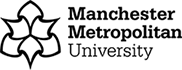 STANDARD OPERATING PROCEDUREBackground The University has introduced a quality management system for the governance of the acquisition, storage, and use of human tissue. This system will ensure that all work is carried out to the highest standard and that the University complies with the licensing obligations of the Human Tissue Act (HTA, 2004). This SOP forms part of a suite of SOPs (MMUHTA_001 – MMUHTA_019) that support implementation of the quality management and should be used as directed in the Code of Practice.  Purpose The purpose of this SOP is to set out a standard template for temporary storage in Cavendish (<7days) for material that falls under the Human Tissue Act (2004).Definitions Human Tissue Any, and all, constituent part/s of the human body containing cells. Scope (of this SOP) Storage of relevant material in freezers at Manchester Metropolitan University (Cavendish building).Designated FreezersFreezers have been approved by the HTA Designated Individual for the storage of human tissue and are located in Cavendish CG13. Responsible Personnel Principal Investigators Research Teams Procedure All human tissue samples must be stored in locked designated freezers within a controlled environment. Any sample stored must be labelled with a unique identifier code that makes it possible to link the sample back to the associated consent form and ethics application, material transfer document or NHS ethics approval.Additionally, and if applicable, any hazard warning labels: The key to the freezer in Cavendish is to be kept in a secure place, managed by technical service staffA designated container situated within the -80 freezer in Cavendish (CG-13), must be used to separate relevant material from non-relevant material for ease of access and auditing.Relevant material must not be stored permanently in Cavendish freezer. This is a temporary storage location for relevant material (<7 days), good practice to store samples for <2 days in this freezer.John Dalton Tower 3-05 is the nominated location for permanent storage of relevant material.An accurate record of relevant material (stored, disposed, or transferred samples) must be recorded in the logbook, located by the designated freezer.Monthly audited spot checks by nominated technical services staff will be conducted to ensure compliance to storage regulations (<7 days).From the 1st of January 2020, all new human tissue samples prior to being stored in a HTA designated freezer will need to be logged into the University data basing system to be compliant with the Human Tissue Act 2004, the HTA SharePoint. In the HTA SharePoint each principal investigator (PI) has his/her own directory that is accessible to the PI and his/her team, the PDs, and the DI. Other people will not have access to the PI-specific folders. In order to create a specific directory, PIs should make sure that they have completed the required training and then contact the DI with a request to create a specific folder within the HTA SharePoint system for their research.Version Control:Reference NumberMMUHTA _006aTitleFreezers and Storage of Human Tissue (Cavendish)Effective Date30th January 2023Review Date2nd March 2022Superseded Version Number & dateV1.2 2nd March 2022AuthorGary PheaseyReviewerLiam HansonAuthorisationDesignated Individual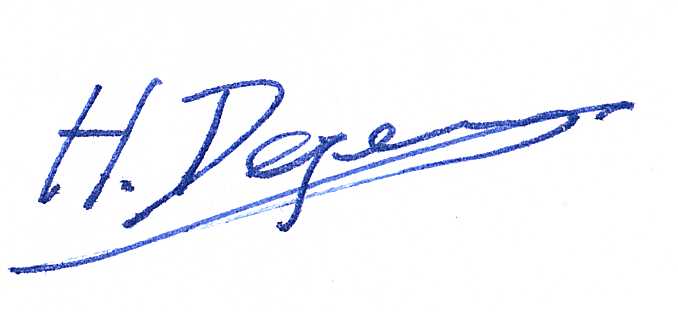 Professor DegensVersionReason for changeDate1.0N/A10th April 20211.1Changed writing to state ‘SOPs (MMU-HTA001 – MMU-HTA016)’ rather than SOPs (MMU-HTA001 – MMU-HTA015)25th November, 20221.2Changed writing to state ‘SOPs (MMU-HTA001 – MMU-HTA018)’ rather than SOPs (MMU-HTA001 – MMU-HTA016)30th January, 20231.3Author & Reviewer fields added to title table + changed writing to state ‘SOPS (MMU-HTA001 – MMU-HTA019)’ rather than SOPs (MMU-HTA001 – MMU-HTA018) + minor grammatical & formatting changes2nd March, 2023